Rentrée 2021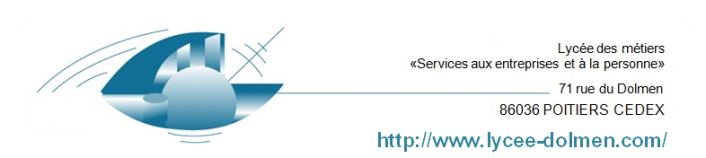 T BAC PRO Lycée des Métiers « LE DOLMEN »Liste de fournitures élèves demandées par les enseignantsT BAC PRO Lycée des Métiers « LE DOLMEN »Liste de fournitures élèves demandées par les enseignantsDISCIPLINECLASSEMATERIELMathématiquesTous les Term  BAC     *  TROUSSE : Crayons (bleu, vert, rouge, noir), crayon à papier, gomme, colle, effaceur,  double-décimètre, équerre, rapporteur, compas,                                                                           * CALCULATRICE type CASIO GRAPH 25+EMathématiquesTPROGA  / TPROACC / TPROV / TPROASSP/ TPROSPVL/ TPROMS 1 grand cahier 24x32 (96 pages)MathématiquesTPRO-MMV1 porte-vues (± 80 vues)Sciences PhysiquesTPROASSP 1 grand cahier 24x32 (96 pages)Anglais T BAC"Attendre la rentrée en fonction de l'enseignant, soit la suite du cahier de première (s'il reste de la place) ou cahier de 90 pages grand format (24X32) ou classeur."Français histoireTerminale GAFRANCAIS et HISTOIRE 1 classeur rigide grand format (21-29.7) feuilles simples grands carreaux grand formatpochettes en plastique4 intercalairescrayons de couleur, 1 crayon papier, 1 paire de ciseaux, colle1 clé USBpas de porte-vuesFrançais histoireT BAC ASSPFRANÇAIS / HISTOIRE: 1 grand classeur, pochettes en plastique, intercalaires, feuilles grands carreaux.Français histoireT BAC MSFRANÇAIS : 1 grand classeur, Feuilles simples et doubles grand format grands carreaux, Pochettes plastiques grand format, intercalaires grand format, crayons de couleur, 1 clé USB.HISTOIRE : Colle, ciseaux, 1 cahier 21 x 29.7 ou 24 x 32, crayons de couleur.Français histoireT BAC MODEHISTOIRE : 1 classeur rigide grand format (21-29.7)feuilles simples grands carreaux grand formatpochettes en plastique3 intercalairescrayons de couleur, 1 crayon papier, 1 paire de ciseaux, colle1 clé USBpas de porte-vuesFrançais histoireT VenteFRANÇAIS : 1 grand cahierHISTOIRE : 1 grand cahierFrançais histoireT Accueil / SPVLFRANÇAIS/ HISTOIRE : 1 grand classeur, pochettes en plastique, intercalaires, feuilles grands carreaux.MODE               T PROMPochettes plastiques 200- 1 classeur à levier- 6 intercalaires- 4 fluorescents- Portes mines 0.5 (HB)- Mines 0.5 (HB)- Colle en bâton- Ruban adhésif (scotch)  - Ciseaux papier- Dé- Aiguille à coudre mode (grosseur de 7 à 9)- 1 épingle à nourrice- 1 boîte épingles extra fines- 1Clé USB 1Go ou 21 règle plastique 20 ou 30 cmChaque élève doit impérativementavoir son matériel en début de cours, notamment le matériel professionnel fournit par la région en classe de secondeEspagnolTout saufMODE/ASSP1 cahier format A4 GRANDS CARREAUXFeuilles simples format A4Stylos bleu et rouge CorrecteurCrayon de papierGomme Surligneurs (2ou3)…AllemandTerminales BAC1 cahier 24x32 96 pages1 protège cahier avec rabat 21x32 1 paquet de feuilles simples grands carreaux 21x29,71 crayon 4 couleurs1 crayon de papier1 gomme1 tube de colleActivités professionnellesTerminales BAC- GA (gestion administration)- AccueilFeuilles simples 21x29, 7 feuilles doubles 21x29, 74 surligneurs 4  chemises à rabat élastique rouge, vert, bleu, jaune10 chemises cartonnées couleurs assorties30 sous-chemisesAGRAFEUSEcalculatricecahier répertoire A51 cahier de brouillon 1 bloc NOTE  A5Activités professionnellesTerminales BAC Vente2 gros classeurs A4 pour archivage 2 anneaux2 classeurs moyen A4  4 Anneaux 2 jeux de 6 intercalaires1 agenda2 porte vuesFeuilles simples 21x29, 7 (1 paquet de 50)4 surligneurs feuilles doubles 21x29, 7 (1 paquet de 50)4  chemises à rabats élastiques rouge, vert, bleu, jaune3 paquets de pochettes transparentes EPAISSES et SOLIDES1 AGRAFEUSE1Calculatricestylos (rouge, bleu, vert, noir) Portes mines – Mines – Gomme – Règle – trousse- Colle- Ruban adhésif (scotch)- BLANCO + 1 clé usbActivités professionnellesSPVLT BAC PRO SPVLMêmes fournitures  qu’en secondeEnseignement professionnel : Sciences médico-sociales2 classeurs archives, dos très large  (Classeurs utilisés pendant  les 3 ans)100 pochettes plastiques,  8 intercalaires1 paquet de feuilles doubles et  1 paquet de feuilles simples1 clé USBActivités professionnellesASSPT BAC PRO ASSPMêmes fournitures  qu’en secondeClasseurs à  acheter que pour les élèves arrivant en première.Enseignement professionnel : SMS pôle 1, 2 et 34 classeurs dos moyen 21x29.7300 pochettes plastiques transparentes9 intercalaires, 1 porte vue1 paquet de feuilles simples et doubles1 clé USBEnseignement SécuritéTPRMS1 clé USB1 bloc notes à spirales format A5  ET  un bloc-notes format A7 (Format : A7 : 74 mm x 105 m)1 stylo bille 4 couleurs1 montre pour les activités professionnelles (le téléphone portable n’est pas accepté !)Enseignement PSET BAC PRO SPVLT BAC PRO ACCUEIL1 classeur souple avec 100 pochettes plastiques1 chemise à rabatARTS AppliquésTerminales1 gomme1 crayon de papier HB1 Ciseau1 Colle1 Taille crayon1 double décimètre1 feutre fin noir1 chemise cartonnée à rabats format standard A4.